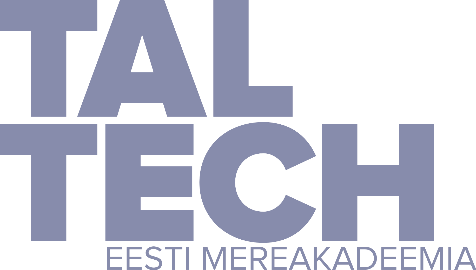 TALLINNA TEHNIKAÜLIKOOLEESTI MEREAKADEEMIAmerenduskeskus/Eesnimi Perekonnanimi//PEALKIRI//Lõputöö või Magistritöö/Juhendaja: /tiitel Eesnimi Perekonnanimi//Koht aasta/Olen koostanud töö iseseisvalt.Töö koostamisel kasutatud kõigile teiste autorite töödele,olulistele seisukohtadele ja andmetele on viidatud./Eesnimi Perekonnanimi/(allkirjastatud digitaalselt, kuupäev digiallkirjas)Üliõpilase kood: /üliõpilaskood/Üliõpilase e-posti aadress: e-posti aadressJuhendaja /tiitel Eesnimi Perekonnanimi/:Töö vastab lõputööle esitatud nõuetele(allkirjastatud digitaalselt, kuupäev digiallkirjas)Kaitsmiskomisjoni esimees /tiitel või ametikoht Eesnimi Perekonnanimi/Lubatud kaitsmisele(allkirjastatud digitaalselt, kuupäev digiallkirjas)AnnotatsioonAnnotatsioon on sisuline lühikokkuvõte tööst, mis annab ülevaate kirjutise sisust, tõstes esile selle põhilised seisukohad ning määratledes lugeja jaoks uuritava teema piirid. Valminud uurimistöö lühikokkuvõte on „tagasivaatav“.Annotatsioon peab toimima iseseisvalt tähendusliku tekstina, olema kergesti loetav (selge sõnastus, lühikesed laused) ja mõistetav laiemale lugejaskonnale.Annotatsiooni tekstis esitatakse uurimistöö probleem ja eesmärk, uurimismeetodid, tulemused ja nende originaalsus ning rakendusalad. Esitatakse olulisi fakte, seoseid ja arvandmeid.Annotatsioon ei sisalda jooniseid, tabeleid ega graafikuid. Annotatsioonis ei ole soovitav kasutada sellist teksti, mis nõuab viitamist. Pikkuseks on  ½-¾ lehekülge teksti.Annotatsiooni lõpus, eraldi real, esitatakse võtmesõnad (5-10 sõna, olenevalt töö eripärast), mis peegeldavad töös käsitletud ainevaldkondi.Kasuta teksti vormistamiseks malli laade (Styles) „Tekst“ või „Lõiguvahedeta tekst“Märksõnad: märksõna1, märksõna2, märksõna3, märksõna4, märksõna5Kasutatud lühendidSissejuhatusLõputöö sissejuhatavas osas tuleb esitada teema valiku põhjendus, aktuaalsus ja uudsus, selgelt välja tuua uuritav probleem, töö eesmärk (vajadusel hüpoteesid) ja eesmärgi lahendamiseks püsitatud uurimisülesanded või -küsimused. Töös käsitletud probleemi lahendamisel tuleb autori panus selgelt esitada. Lõputöö sissejuhatus peab täitma järgmised peamised ülesanded:teema valiku põhjendus sh teema aktuaalsus, tähtsus ja uudsus;esitada, mida valdkonnas on varem tehtud;osutada millisele probleemile asutakse lahendust otsima või millist hüpoteesi asutakse tõestama või ümber lükkama; püstitada töö eesmärk;töö eesmärgi lahendamiseks määratleda uurimisülesanded või -küsimused;kavandatud eesmärgi saavutamiseks kasutatava metoodika valik;uurimisobjekti piiritlemine;töö ülesehituse selgitamine (lühike selgitus peatükkide kohta);olulisemad lähtematerjalid ja allikad.Sissejuhatuses võib autor juhtida tähelepanu nendele töö koostamisel ilmnenud asjaoludele, mille teadmine aitab lugejal töö sisu paremini mõista.Sellisteks asjaoludeks võivad olla empiirilise materjali representatiivsuse ja kättesaadavusega kaasnevad probleemid, osundamine isikutele või institutsioonidele, kellelt on saadud abi töö kirjutamisel.Sissejuhatuses ei lahendata püstitatud ülesandeid, ei esitata tabeleid ja jooniseid; ei tooda välja teema valikuga seonduvaid isiklikke motiive. Sissejuhatuse soovituslik pikkus on kaks kuni kolm lehekülge.Kasuta teksti vormistamiseks malli laade (Styles) „Tekst“ või „Lõiguvahedeta tekst“/Esimene peatükk/Lõputöö esimene peatükk on reeglina teoreetiline osa: analüüsiv ülevaade teemakohasest probleemistikust ja teadusallikatest ning teooria-metodoloogilistest lähtekohtadest.Kasuta teksti vormistamiseks malli laade (Styles) „Tekst“ või „Lõiguvahedeta tekst“/Esimene alapeatükk/ /Tekst nii pikalt kui vaja/ /Alapeatüki punkt/ /Tekst nii pikalt kui vaja/ /Teine peatükk/ Lõputöö teine peatükk on reeglina metodoloogiline osa: esitatakse varem toimunud uuringute kirjeldus ning andmete kogumise ja töötlemise meetodid; küsitluse korral esitatakse valimi koostamise põhimõtted, valimi maht ja representatiivsus (küsimustik vms esitatakse lisas), tutvustatakse statistilisi meetodeid või programme, mida andmete töötlemisel rakendati;Kasuta teksti vormistamiseks malli laade (Styles) „Tekst“ või „Lõiguvahedeta tekst“/Teine alapeatükk/ /Tekst nii pikalt kui vaja//Alapeatüki punkt/ /Tekst nii pikalt kui vaja//Kolmas peatükk/ Lõputöö kolmas peatükk on reeglina analüüsi osa: uurimise käigus saadud lahendused ja tulemused, nende oskuslik interpretatsioon ning järeldused.Kasuta teksti vormistamiseks malli laade (Styles) „Tekst“ või „Lõiguvahedeta tekst“/Teine alapeatükk/ /Tekst nii pikalt kui vaja//Alapeatüki punkt/ /Tekst nii pikalt kui vaja/KokkuvõteKokkuvõttes esitatakse vastused sissejuhatuses tõstattatud probleemidele, küsimustele ja saadud tulemused. Kokkuvõtte peamisteks ülesanneteks on:esitada lühidalt töö sisulises osas saadud peamised tulemused, järeldused, hinnangud, ettepanekud jms;tuua esile töös tehtud järelduste ja ettepanekute kasutamise võimalused ja edasiarendamise suunad ning edaspidist lahendamist vajavad probleemid.Kokkuvõttes ei püstitata uusi probleeme, ei esitata seisukohti ega järeldusi küsimustes, mida töö varasemates osades pole käsitletud; ei viidata kirjandusallikatele ega esitata teistelt autoritelt pärinevaid järeldusi ja seisukohti. Järeldused ja ettepanekud on soovitav konkretiseerida ja süstematiseerida ning esitada teksti sees eraldi punktidena või teesidena.Sissejuhatus ja kokkuvõte peavad olema esitatud nii, et kõrvaline isik saab neid lugedes ülevaate töö eesmärgist, probleemidest, ülesannetest, koostamise käigust ja tulemustest põhiteksti lugemata. Kokkuvõtte pikkus on kaks kuni kolm lehekülge.Kasuta teksti vormistamiseks malli laade (Styles) „Tekst“ või „Lõiguvahedeta tekst“SummaryVõõrkeelse lühikokkuvõtte on põhitekstist erinevas keeles. Võõrkeelne lühikokkuvõte on oluliste seisukohtade ja väidete ülevaatlik esitus. Lühikokkuvõte peab sisaldama töö kohta järgmisi andmeid: töö pealkirja täpne tõlge; autori nimi; keel, milles töö on kirjutatud; võtmesõnade loetelu (nimetavas käändes); andmed töö mahu kohta (töö sisulise osa maht lehekülgedes; jooniste, tabelite, valemite ja lisade arv; kasutatud kirjanduse ja muude allikate arv); põhiosa tekst. Põhiosa peab sisaldama: töö aktuaalsuse ja uudsuse põhjenduse; püstitatud probleemi, hüpoteesi, eesmärgi ja ülesannete kirjelduse; ülevaate probleemi lahendusest, saadud tulemustest, järeldustest, ettepanekutest.Võõrkeelse lühikokkuvõtte optimaalseks mahuks on ca 2/3 sissejuhatuse ja kokkuvõtte mahtude summast (maht 1,5 lk).Kasuta teksti vormistamiseks malli laade (Styles) „Tekst“ või „Lõiguvahedeta tekst“Viidatud allikadViidatud allikate loetelu peab olema iga üliõpilastöö lõpus ja sisaldama vaid töö koostamisel kasutatud allikaid. Viidata tuleb nii trüki- kui elektroonilistele allikatele. Eesti Mereakadeemias kasutatakse empiirilistes uurimistöödes tekstisisest (nime-aasta) viitamisstiili, õigusteaduslikes uurimistöödes joonealust (nime-aasta) viitamisstiili.  Kasuta viidete loetelu vormistamiseks malli laadi (Style) „Viited“Hänninen, H. I., Laurila, J. S. (2008). Risk Regulation in the Baltic Sea Ferry Traffic: The Successive Failures of Bow Visor Technology. Science, Technology, & Human Values, 33(6), 683–706. https://doi.org/10.1177/0162243907306706Krippendorff, K. (2004). Content analysis : an introduction to its methodology (2nd ed). SAGE Publications.Laherand, M.-L. (2010). Kvalitatiivne uurimisviis (2. trükk). Sulesepp. https://dspace.ut.ee/handle/10062/68249Meresõiduohutuse seadus. Riigi Teataja. (31. jaanuar 2021), https://www.riigiteataja.ee/akt/110122020020Overview | What is AutoCAD?. (2. aprill 2021), https://www.autodesk.com/products/autocad/overviewÕunapuu, L. (2014). Kvalitatiivne ja kvantitatiivne uurimisviis sotsiaalteadustes (E. Kärner, Toim). Tartu Ülikool. https://dspace.ut.ee/handle/10062/36419/Lisa pealkiri/Üksikasjalikud ja suuremahulised tabelid, küsitluste ja eksperimentide materjalid, intervjuud, andmete töötlemise õigsuse kontrollimist võimaldavad algmaterjalid jms esitatakse lisadena./Lisa pealkiri/Üksikasjalikud ja suuremahulised tabelid, küsitluste ja eksperimentide materjalid, intervjuud, andmete töötlemise õigsuse kontrollimist võimaldavad algmaterjalid jms esitatakse lisadena./Lisa pealkiri/Üksikasjalikud ja suuremahulised tabelid, küsitluste ja eksperimentide materjalid, intervjuud, andmete töötlemise õigsuse kontrollimist võimaldavad algmaterjalid jms esitatakse lisadena.Lihtlitsents lõputöö reprodutseerimiseks ja lõputöö üldsusele kättesaadavaks tegemiseksMina, /autori Eesnimi Perekonnanimi/:Annan Tallinna Tehnikaülikoolile tasuta loa (lihtlitsentsi) enda loodud teose „/lõpu või magistritöö pealkiri/“, mille juhendaja on /juhendaja Eesnimi Perekonnanimi/:reprodutseerimiseks lõputöö säilitamise ja elektroonse avaldamise eesmärgil, sh Tallinna Tehnikaülikooli raamatukogu digikogusse lisamise eesmärgil kuni autoriõiguse kehtivuse tähtaja lõppemiseni;üldsusele kättesaadavaks tegemiseks Tallinna Tehnikaülikooli veebikeskkonna kaudu, sealhulgas Tallinna Tehnikaülikooli raamatukogu digikogu kaudu kuni autoriõiguse kehtivuse tähtaja lõppemiseni.Olen teadlik, et käesoleva lihtlitsentsi punktis 1 nimetatud õigused jäävad alles ka autorile.Kinnitan, et lihtlitsentsi andmisega ei rikuta teiste isikute intellektuaalomandi ega isikuandmete kaitse seadusest ning muudest õigusaktidest tulenevaid õigusi./kuupäev/